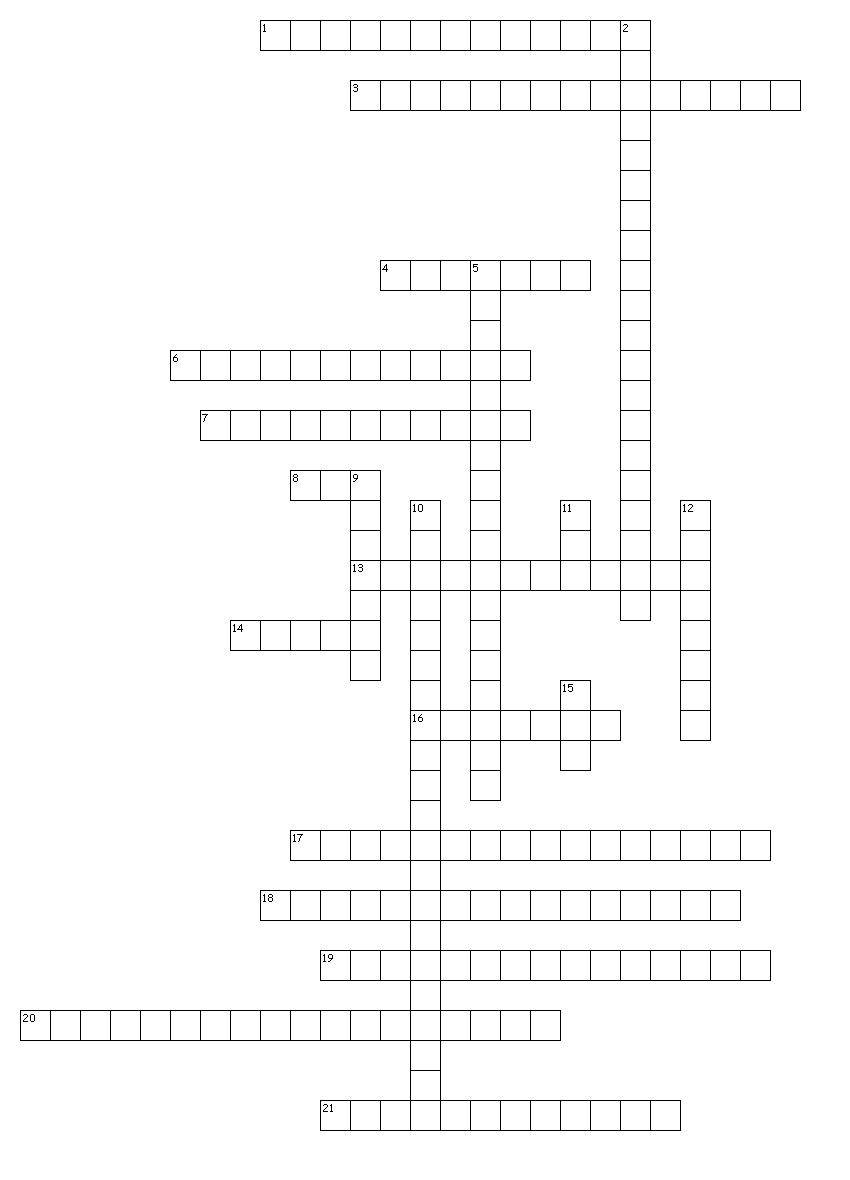 DO NOT PRINT THIS!  JUST NUMBER A DOCUMENT FROM 1-21 WRITE THE CORRECT TERM FOR EACH NUMBER.  Submit the document onto turnitin.com.  Chapters 8-10 in the textbook will assist you in completing the crossword puzzle.Across1. This role makes the President the main architect of American Foreign Policy3. This address is given by the president to Congress4. This department was once called the Department of War6. This created the civil service system7. Civil servants who work for the federal government are known as8. This group advises the president on military and foreign policy13. The secretaries of state, defense, treasury, and the attorney general are known as the14. This department is responsible for the overall foreign policy of the United States16. Following the vice president, the next in succession for the presidency17. This role gives the President control of the nation’s armed forces18. This system is often called a winner-take-all system19. This role makes the President the main architect of public policies20. This role makes the President the director of the United States government21. This role means the President is the ceremonial head of the government of the United StatesDown2. This deals with presidential succession5. The right of the president to refuse to testify before Congress or a court is called9. This group is chosen by the president for their experience in selected areas10. The Constitution gave Congress this power over the president's veto11. This is the largest agency of the Executive Office of the President12. This item limits federal employees’ involvement in election campaigns15. A president cannot exceed this number of years in office